WorshipWordWorksUpcoming:Preaching ScheduleEvent HighlightsEquip coursesMalaysia – EducationPray for: The protection of children – including the stateless and refugees – through improved laws, policies and practices in order that they can grow in a safe, secure, and loving environment. Children with special needs, that they be loved and cared for. God will provide these children with opportunities and access to good education.Missions – Choo Yew On & Chern Chern, CambodiaPray: For God’s will to be done regarding the renewal of MoU with the University of Health Sciences; For it appears the doors are closing. For God’s guidance as they explore opportunities to continue serving in another government dental institution where aid is much needed. That their son’s peers would be willing to contribute in group assignments and for their lecturers to be compelled to provide guidance in their coursework. For two male varsity students (young believers) being discipled by Yew On, that they will grow in their understanding of their identity in Christ Jesus.God Will Send Me (Genesis 12:1-5; Galatians 3:8, 9; John 6:5-13)Chris Kam, Senior PastorBIG IDEA: Step Out of Your Comfort Zone!Read the scripture passage. Do a THREE-MINUTE SUMMARY of the sermon highlighting the KEY POINTS. Do not preach the whole sermon, as majority of your members would have heard the sermon already. Allocate more time for sharing in the cell through the application questions below. Sermon Resource at: http://www.dumc.my/resources/sermons/ Reflection & Application Questions: What is the Holy Spirit saying to you in this sermon? Did you respond to the challenge at the end? What were you responding to?What is it about the life of Abram in Gen 12 that spoke to you, in “Hear, Obey and Go?”What were your thoughts when you first heard about IMPACT2020? How did you feel? For those who have attended an IMPACT2020 orientation training, what was your experience like? The CG can discuss any possible project they can do together.Do you like changes in your life, meaning are you a person who is willing to step out of your comfort zone and try new things? Why or why not? What new things have you tried in the last 5 years?What about your spiritual life? Are you at a plateau or is God seemingly stirring you to make a change to step out of your comfort zone?What is your passion in life, be it a target group of a community or a cause? Have you done anything about it? Share with the CG your dreams. Pray for one another.Note to Word facilitator:As you are preparing for this session, this is a great time to pray that the Holy Spirit will guide you to use the questions efficaciously. You can select, modify or entirely create your own questions, according to the needs of your CG, especially if you feel that there are too many questions than required for the allocated time.Note to Cell Groups that have children during meeting:We recognise several cell groups in DUMC may have 5 or more children joining them during Cell Group meetings. We would like to get them engaged as well during the session therefore we are suggesting for CGs to use Manna Pad and assign someone in rotation to facilitate them after worship. Here is the link to the Manna Pad materials http://dumc.my/resources/downloads/Cell leaders to ask these two important questions or share with one another during Works session in every CG meeting.Who have I met, praying for and sharing Christ with?What is the Holy Spirit saying about the community I am in?Share Your Story (Your Story, His Glory)Whether your story is about how you came to know Christ, illness healed, an act of kindness in your times of need, or of how you served people or how people have served you, give glory to God. Share your story so that people will be encouraged and God's love is known.If there are any good testimonies, ask your members to write out their testimonies and submit to the church: http://dumc.my/connect/individual-care/share-your-story/Personal: Bible Reading and JournalingSubscribe to the Bible Reading Plan app: YouVersion – OwnIt365 New Testament (NT)+ Plan. Request one of your members to share a journal entry. Pair up members to share with, and pray for one another. Scripture MemoryEvery cell meeting, do get your cell members to recite the following together:Galatians 5:25 (Theme verse for 2019)Since we live by the Spirit, let us keep in step with the Spirit. Galatians 2:20 (added from March 2019) I have been crucified with Christ and I no longer live, but Christ lives in me. The life I now live in the body, I live by faith in the Son of God, who loved me and gave himself for me. CrossFieldsCrossing into the harvest field with the message of the Cross.Sarawak Penan | 30 Nov-6 DecSarawak Iban | 11-18 DecMyanmar | 4-11 NovCambodia | 14-22 NovVietnam | 5 - 10 DecNepal | 5-15 DecMCPP1 | 19 - 20 Oct | Empress Hotel (Sepang)Website: dumc.my/missionsMission trip dates: bit.ly/CF2019cal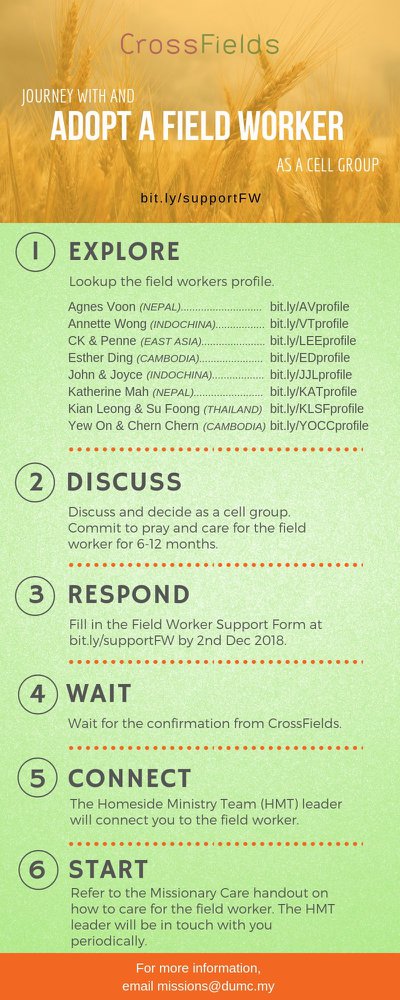 CMS: Steps to Fill in the Salvation FormSelect “More”“Form”Select “Form List” boxLook for “Salvation Form”Fill in form of new salvation by “Change Respondent”Must have “E-mail” and “Mobile Phone”  Go to: http://www.dumc.my/resources/sermons/ for the latest info.Join The Celebrations in DUMC@Puchong at 10am Every SundayBring your friends and family members living around the Puchong area. Look for DUMC@Puchong on Waze or Google Maps. (Please park at IOI Business Park Level B2)DUMC CHRISTMAS CHOIR AUDITIONS Calling all singers! Sign up at dumc.my/Christmas2019W2W ENCOUNTER  22-24 Nov | Grand Kampar Hotel A weekend getaway specially for women. Early bird registration opens next week. Register at bit.ly/ew-nov19 or Info Counter!CHURCH PRAYER ALTAREvery Saturday | 7.00 -9.00am | Room 101 & 102Let us come and seek the face of God. Prayer precedes everything.WANT TO JOIN THE DUMC FAMILY?Here are the steps: > Join a Cell Group (You can get help at our CG Kiosk) > Attend Basic Christianity 101 > Attend DUMC 101 > Join an Encounter Weekend> Baptism & Membership Interview Sign up at the Info Counter or online at dumc.my/equipIMPACT 2020·YOU·ME·theNATIONSDUMC is turning 40 in 2020! It’s time to look outwards — beyond the four walls of our church. Info? Visit the IMPACT info booth or go to bit.ly/IMPACTleaflet      TUESDAY ENCOUNTER NIGHT (3rd & 4th Tuesdays of every month)15 Oct | 8.30pm-10.00pm | Hall 3, DC 22 Oct | 8.30pm-10.00pm | DUMC@Puchong Come together and be refreshed by His presence. Info? Contact forerunners@dumc.myDUMC 101 (Note: Membership Requirement)Saturday | 12 Oct | 8.30am-1.00pmPRAYER 101 Sundays | 22 Sep-17 Nov | 8.00am-9.45amSPIRITUAL RETREAT: RHYTHM OF GRACEThursday to Sunday | 31 Oct-3 Nov Register via: bit.ly/SROct2019MINISTRY 202 Saturdays | 12 & 19 Oct | 8.30am-1.00pmBMEW (Note: Membership Requirement)Weekend Away | 19-20 Oct | Empress HotelBIBLE 101Saturdays | 16 & 23 Nov | 8.30am-1.00pmLIBRARY HOURSSaturdays | 1.30pm-4.45pmSundays | 9.30am-1.30pmWeekdays | CLOSED
Find out more about Equip courses at the Info Counter in Concourse 2, or online at http://dumc.my/equipCONTENTSWORSHIP (Praise and Prayer)WORD (60 minutes)WORKS (Ministry and Bearing Witness)UPCOMINGPREACHING SCHEDULE12 & 13 OctStudies in the Psalms: Storms, Shipwrecks & SnakebitesRev Philip Deas19 & 20 OctStepping ForwardPr Dr Daniel Ho26 & 27 OctStepping ForwardPr Chris M2 & 3 NovMission Heart of God 1Pr Kelvin YongEVENT HIGHLIGHTSEQUIP COURSES 2019 